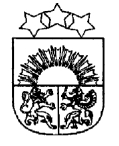 LATVIJAS  REPUBLIKA  KRĀSLAVAS  NOVADSKRĀSLAVAS  NOVADA  DOMEReģ. Nr. 90001267487Rīgas iela 51, Krāslava, Krāslavas nov., LV-5601. Tālrunis +371 65624383, fakss +371 65681772e-pasts: dome@kraslava.lvKrāslavāĀRKĀRTAS SĒDES  PROTOKOLS2016.gada 4.augustā                                            				 	    	 Nr.8Sēde sasaukta	 Rīgas ielā 51, Krāslavā, plkst.1400Sēdi atklāj plkst.1400Sēdi vada 	– novada domes priekšsēdētāja 1.vietnieks Aleksandrs JevtušoksProtokolē 	– domes lietvede Ārija LeonovičaPiedalās: 	  Deputāti- Vitālijs Aišpurs, Vera Bīriņa, Jāzeps Dobkevičs, Aleksandrs Jevtušoks, Raimonds Kalvišs (ieradās plkst.1410), Aivars Krūmiņš, Antons Ļaksa, Juris Saksons, Jānis Tukāns,  Viktorija Vengreviča, Ēriks ZaikovskisPašvaldības administrācijas darbinieki: J.Geiba		- izpilddirektorsJ.Mančinskis		- izpilddirektora vietnieksV.Aišpurs		- Administratīvās nodaļas vadītājsI.Dzalbe		- attīstības nodaļas vadītājaA.Dzalbe		- projektu speciālisteA.Rukmans		- projektu realizācijas speciālistsL.Jakovele		- galvenās grāmatvedes vietnieceJ.Roga			- reportierisV.Maslovs		- SIA “Krāslavas nami” valdes priekšsēdētājsNepiedalās - Vjačeslavs Aprups (attaisnojošs iemesls), Viktorija Lene (attaisnojošs iemesls), Gunārs Upenieks (atvaļinājumā), Viktors Moisejs (komandējumā)Darba kārtība:Par ēkas siltumapgādes nodrošināšanuPar dalību Latvijas – Lietuvas pārrobežu sadarbības programmas 2014. - 2020. gadam projektu konkursā un līdzfinansējumuPar dalību 9.2.4.2. pasākuma “Pasākumi vietējās sabiedrības veselības veicināšanai un slimību profilaksei” projektu konkursā1.§Par ēkas siltumapgādes nodrošināšanuZiņo: A.JevtušoksDebatēs piedalās: V.VengrevičaVārdiski un atklāti balsojot:par –  V.Aišpurs, V.Bīriņa, J.Dobkevičs, A.Jevtušoks, A.Krūmiņš, A.Ļaksa, J.Saksons,  J.Tukāns, V.Vengreviča, Ē.Zaikovskispret - navatturas – navAtklāti balsojot, par – 10, pret – nav, atturas – nav, Krāslavas novada dome nolemj: SIA “Krāslavas nami” nodrošināt ēku Skolas ielā 7 un Skolas ielā 9, Krāslavā siltumapgādi sākot ar 2016./2017.g. apkures sezonu. Lēmuma izpildei izvēlēties tehniski lietderīgo risinājumu, izmantojot ēkā esošās apkures iekārtas (katlus) vai pārvietojot neizmantotas apkures iekārtas (katlus) no citām pašvaldības ēkām. Sākot ar 2017./2018.g. apkures sezonu paredzēt minēto ēku pieslēgšanu centralizētiem siltumapgādes tīkliem. Lēmuma projekta iesniedzējs:Domes priekšsēdētāja 1. vietnieks A.JevtušoksUz sēdi ierodas deputāts R.Kalvišs (plkst.1410)2.§Par dalību Latvijas – Lietuvas pārrobežu sadarbības programmas 2014. - 2020. gadam projektu konkursā un līdzfinansējumu2.1.Par projekta “Labour Market without Borders” (“Darba tirgus bez robežām”) īstenošanu un līdzfinansējuma nodrošināšanuZiņo: A.Jevtušoks, A.Dzalbe (projektu speciāliste)Vārdiski un atklāti balsojot:par –  V.Aišpurs, V.Bīriņa, J.Dobkevičs, A.Jevtušoks, R.Kalvišs, A.Krūmiņš, A.Ļaksa, J.Saksons,  J.Tukāns, V.Vengreviča, Ē.Zaikovskispret – navatturas – navAtklāti balsojot, par – 11, pret – nav, atturas – nav, Krāslavas novada dome nolemj: Apstiprināt Krāslavas novada pašvaldības kā vadošā partnera dalību Latvijas – Lietuvas pārrobežu sadarbības programmas 2014.- 2020.gadam projektu konkursa 2.2. prioritātē, kuras mērķis ir palielināt darba iespējas, uzlabojot darbaspēka mobilitāti un prasmes, ar projektu Nr.LLI-183 “Labour Market without Borders” (“Darba tirgus bez robežām”). 2. Nodrošināt pašvaldības līdzfinansējumu projektā Nr.LLI-183 “Labour Market without Borders” (“Darba tirgus bez robežām”) plānoto aktivitāšu īstenošanai 24 620,08 EUR (15%) apmērā no projekta kopējām izmaksām 164 133,88 EUR un nodrošināt projekta priekšfinansējumu 139 513,80 EUR apmērā.Projekta apstiprināšanas gadījumā nodrošināt pašvaldības līdzfinansējumu no Krāslavas novada domes 2017. Un 2018. Gada budžeta.Lēmuma projekta iesniedzējs:Domes priekšsēdētāja 1. Vietnieks A.JevtušoksLēmuma projektu sagatavotājs: Projektu speciāliste A.DzalbeSēdes vadītājs A.Jevtušoks piedāvā noklausīties ziņojumus par pārējiem punktiem (2.2.; 2.3.; 2.4.; 2.5.; 2.6.p.) un nobalsot kopumā.Deputātiem citu priekšlikumu un iebildumu nav.Ziņo: A.Jevtušoks, I.Dzalbe (attīstības nodaļas vadītāja) [2.2.; 2.3.; 2.6.p.]), A.Dzalbe (projektu speciāliste) [2.4.p.]), A.Rukmans (projektu realizācijas speciālists) [2.5.p.])Debatēs piedalās: V.BīriņaVārdiski un atklāti balsojot:par –  V.Aišpurs, V.Bīriņa, J.Dobkevičs, A.Jevtušoks, R.Kalvišs, A.Krūmiņš, A.Ļaksa, J.Saksons,  J.Tukāns, V.Vengreviča, Ē.Zaikovskispret - navatturas – navAtklāti balsojot, par – 11, pret – nav, atturas – nav, Krāslavas novada dome nolemj: 2.2.Par projekta “Ilgspējīgu, ģimenēm draudzīgu tūrisma piedāvājumu izveide Latvijas un Lietuvas muižu kultūrvēsturiskā un dabas mantojuma saglabāšanai” (“Family friendly manors”) īstenošanu un līdzfinansējumuApstiprināt Krāslavas novada pašvaldības kā vadošā partnera dalību Latvijas – Lietuvas pārrobežu sadarbības programmas 2014. – 2020.gadam projektu konkursa 1.1.prioritātē ar projektu LLI-133 “Ilgspējīgu, ģimenēm draudzīgu tūrisma piedāvājumu izveide Latvijas un Lietuvas muižu kultūrvēsturiskā  un dabas mantojuma saglabāšanai” (“Family friendly manors”). Nodrošināt pašvaldības līdzfinansējumu projektā LLI-133 “Ilgspējīgu, ģimenēm draudzīgu tūrisma piedāvājumu izveide Latvijas un Lietuvas muižu kultūrvēsturiskā un dabas mantojuma saglabāšanai” (“Family friendly manors”) plānoto aktivitāšu īstenošanai 31 656,95 EUR (15%) apmērā no projekta kopējām izmaksām 211 046,30 EUR un nodrošināt projekta priekšfinansējumu 179 389,35 EUR apmērā.Projekta apstiprināšanas gadījumā nodrošināt pašvaldības līdzfinansējumu no Krāslavas novada domes 2017. un 2018.gada budžeta.Lēmuma projekta iesniedzējs:Domes priekšsēdētāja 1. Vietnieks A.JevtušoksLēmuma projektu sagatavotājs: Attīstības nodaļas vadītāja I.Dzalbe2.3.Par projekta “Social services attractiveness, accessibility and quality improvement by implementing new approaches” (“Sociālo pakalpojumu pievilcības, pieejamības un kvalitātes uzlabošana, ieviešot jaunas pieejas”) īstenošanu un līdzfinansējumu1. Apstiprināt Krāslavas novada pašvaldības kā partnera dalību Latvijas - Lietuvas pārrobežu sadarbības programmas 2014. - 2020. gadam projektu konkursa 3.1. prioritātē ar projektu Nr. LLI-234 “Social services attractiveness, accessibility and quality improvement by implementing new approaches” (“Sociālo pakalpojumu pievilcības, pieejamības un kvalitātes uzlabošana, ieviešot jaunas pieejas”). 2. Nodrošināt pašvaldības līdzfinansējumu projektā Nr.LLI-234 “Social services attractiveness, accessibility and quality improvement by implementing new approaches” (“Sociālo pakalpojumu pievilcības, pieejamības un kvalitātes uzlabošana, ieviešot jaunas pieejas”) plānoto aktivitāšu īstenošanai 18 898,00 EUR (15%) apmērā no projekta kopējām izmaksām 125 985,00 EUR un nodrošināt projekta priekšfinansējumu 107 087,00 EUR apmērā.3. Projekta apstiprināšanas gadījumā nodrošināt pašvaldības līdzfinansējumu no Krāslavas novada domes 2017. un 2018.gada budžeta.Lēmuma projekta iesniedzējs:Domes priekšsēdētāja 1. vietnieks A.JevtušoksLēmuma projektu sagatavotājs: Attīstības nodaļas vadītāja I.Dzalbe2.4.Par projekta “New Business Development Initiatives for Common Lithuania and Latvia Cross Border Region Development” (“Jaunu biznesa iniciatīvu attīstība kopīgai Latvijas un Lietuvas pārrobežu reģionu attīstībai”) īstenošanu un līdzfinansējumu1. Apstiprināt Krāslavas novada pašvaldības kā partnera dalību Latvijas - Lietuvas pārrobežu sadarbības programmas 2014. - 2020. gadam projektu konkursa 2.1. prioritātē ar projektu Nr. LLI-60 “New Business Development Initiatives for Common Lithuania and Latvia Cross Border Region Development” (“Jaunu biznesa iniciatīvu attīstība kopīgai Latvijas un Lietuvas pārrobežu reģionu attīstībai”). 2. Nodrošināt pašvaldības līdzfinansējumu projektā Nr. LLI-60 “New Business Development Initiatives for Common Lithuania and Latvia Cross Border Region Development” (“Jaunu biznesa iniciatīvu attīstība kopīgai Latvijas un Lietuvas pārrobežu reģionu attīstībai”) plānoto aktivitāšu īstenošanai 12 416,77 EUR (15%) apmērā no projekta kopējām izmaksām 82 778,41 EUR un nodrošināt projekta priekšfinansējumu 70 361,64 EUR apmērā. 3. Projekta apstiprināšanas gadījumā nodrošināt pašvaldības līdzfinansējumu no Krāslavas novada domes 2017. un 2018.gada budžeta.Lēmuma projekta iesniedzējs:Domes priekšsēdētāja 1.vietnieks A.JevtušoksLēmuma projektu sagatavotājs: Projektu speciāliste A.Dzalbe2.5.Par projekta “Sinerģiskas drošības platformas izveide Austrumlatvijas un Lietuvas pierobežā” (SYNERGY FOR SECURITY) īstenošanu un līdzfinansējumu1. Apstiprināt Krāslavas novada pašvaldības kā partnera dalību Latvijas - Lietuvas pārrobežu sadarbības programmas 2014. - 2020.gadam projektu konkursa 4.prioritātē ar projektu Nr. LLI-82 “Sinerģiskas drošības platformas izveide Austrumlatvijas un Lietuvas pierobežā” ("Creation of a synergy platform for the public security in the Latvian and Lithuanian Eastern border territories”, SYNERGY FOR SECURITY). 2. Nodrošināt pašvaldības līdzfinansējumu projektā Nr. LLI-82 “Sinerģiskas drošības platformas izveide Austrumlatvijas un Lietuvas pierobežā” (Creation of a synergy platform for the public security in the Latvian and Lithuanian Eastern border territories”, SYNERGY FOR SECURITY) plānoto aktivitāšu īstenošanai 8 661,85 EUR (15%) apmērā no projekta indikatīvajām kopējām izmaksām 57 745,62 EUR un nodrošināt projekta priekšfinansējumu 49 083,77 EUR apmērā.3. Projekta apstiprināšanas gadījumā nodrošināt pašvaldības līdzfinansējumu no Krāslavas novada domes 2017. un 2018.gada budžeta.Lēmuma projekta iesniedzējs:Domes priekšsēdētāja 1.vietnieks A.JevtušoksLēmuma projektu sagatavotājs: Projektu realizācijas speciālists A.Rukmans2.6.Projekta “Resilient community – for prevention of social risks, improvement of social services and social inclusion” (“Elastīga kopiena - sociālo risku profilaksei, sociālo pakalpojumu uzlabošanai un sociālai iekļaušanai”) īstenošanu un līdzfinansējuma nodrošināšanu1. Apstiprināt Krāslavas novada pašvaldības kā partnera dalību Latvijas - Lietuvas pārrobežu sadarbības programmas 2014. - 2020. gadam projektu konkursa 3.1. prioritātē ar projektu Nr.LLI-223 “Resilient community – for prevention of social risks, improvement of social services and social inclusion” (“Elastīga kopiena - sociālo risku profilaksei, sociālo pakalpojumu uzlabošanai un sociālai iekļaušanai”).2. Nodrošināt pašvaldības līdzfinansējumu projektā Nr.LLI-223 “Resilient community – for prevention of social risks, improvement of social services and social inclusion” (“Elastīga kopiena - sociālo risku profilaksei, sociālo pakalpojumu uzlabošanai un sociālai iekļaušanai”) plānoto aktivitāšu īstenošanai 12 000,00 EUR (15%) apmērā no indikatīvām projekta kopējām izmaksām 80 000,00 EUR un nodrošināt projekta priekšfinansējumu 68 000,00 EUR apmērā.3. Projekta apstiprināšanas gadījumā nodrošināt pašvaldības līdzfinansējumu no Krāslavas novada domes 2017. un 2018.gada budžeta.Lēmuma projekta iesniedzējs:Domes priekšsēdētāja vietnieks: A.JevtušoksLēmuma projektu sagatavotājs: Izvaltas pagasta pārvalde: I.Leikuma3.§Par dalību 9.2.4.2. pasākuma “Pasākumi vietējās sabiedrības veselības veicināšanai un slimību profilaksei” projektu konkursāZiņo: A.Jevtušoks, I.Dzalbe (attīstības nodaļas vadītāja)Vārdiski un atklāti balsojot:par –  V.Aišpurs, V.Bīriņa, J.Dobkevičs, A.Jevtušoks, R.Kalvišs, A.Krūmiņš, A.Ļaksa, J.Saksons,  J.Tukāns, V.Vengreviča, Ē.Zaikovskispret - navatturas – navAtklāti balsojot, par – 11, pret – nav, atturas – nav, Krāslavas novada dome nolemj: 1. Atbalstīt Krāslavas novada domes dalību darbības programmas „Izaugsme un nodarbinātība” 9.2.4.specifiskā atbalsta mērķa „Uzlabot pieejamību veselības veicināšanas un slimību profilakses pakalpojumiem, jo īpaši nabadzības un sociālās atstumtības riskam pakļautajiem iedzīvotājiem” 9.2.4.2.pasākuma “Pasākumi vietējās sabiedrības veselības veicināšanai un slimību profilaksei” projektu pieteikumu konkursā ar projekta pieteikumu „Pasākumi vietējās sabiedrības veselības veicināšanai un slimību profilaksei Krāslavas novadā”.2. Noteikt projekta mērķi – uzlabot pieejamību veselības veicināšanas un slimību profilakses pakalpojumiem Krāslavas novada iedzīvotājiem, jo īpaši nabadzības un sociālās atstumtības riskam pakļautajiem iedzīvotājiem, īstenojot vietēja mēroga pasākumus.3. Noteikt projekta prognozējamo īstenošanas laiku no 2017.gada 1.janvāra līdz 2019.gada 31.decembrim.4. Noteikt Krāslavas novada domes kopējās indikatīvās izmaksas projektā 202 525,00 euro (divi simti divi tūkstoši pieci simti divdesmit pieci eiro), tai skaitā ESF finansējums 85% apmērā – 172 146,25 euro (viens simts septiņdesmit divi tūkstoši viens simts četrdesmit seši eiro 25 centi) un valsts budžeta finansējums 15% apmērā – 30 378,75 euro (trīsdesmit tūkstoši trīs simti septiņdesmit astoņi eiro 75 centi). 5. Projekta īstenošanai nepieciešamo priekšfinansējumu 10% apmērā no 4.punktā norādītajām kopējām indikatīvajām izmaksām paredzēt Krāslavas novada domes 2017.gada budžetā.Lēmuma projekta iesniedzējs:Domes priekšsēdētāja 1. vietnieks A.JevtušoksLēmuma projektu sagatavotājs: Projektu speciāliste I.DzalbeSēdi slēdz plkst.1440Domes priekšsēdētāja 1.vietnieks					A.JevtušoksDomes lietvede							Ā.Leonoviča2016.gada 5.augustā